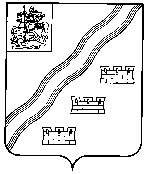 СОВЕТ ДЕПУТАТОВНАРО-ФОМИНСКОГО ГОРОДСКОГО ОКРУГАМОСКОВСКОЙ ОБЛАСТИРЕШЕНИЕот ______________ №__________г. Наро-ФоминскПРОЕКТОб установлении цены продажи земельных участков, находящихся в собственности муниципального образования Наро-Фоминский городской округ Московской области, гражданам и юридическим лицам, имеющим в собственности здания, сооружения, расположенные на таких земельных участкахВ соответствии с Земельным кодексом Российской Федерации, Федеральным законом от 25.10.2001 № 137-ФЗ «О введении в действие Земельного кодекса Российской Федерации», Федеральным законом от 06.10.2003 № 131-ФЗ «Об общих принципах организации местного самоуправления в Российской Федерации», Законом Московской области от 07.06.1996 
№ 23/96-ОЗ «О регулировании земельных отношений в Московской области», постановлением Правительства Московской области от 02.05.2012 № 639/16 «Об установлении цены продажи земельных участков, находящихся в собственности Московской области или государственная собственность на которые не разграничена, собственникам зданий, сооружений либо помещений в них, расположенных на таких земельных участках», руководствуясь Уставом Наро-Фоминского городского округа Московской области, Совет депутатов Наро-Фоминского городского округа Московской области решил:Установить цену продажи земельных участков, находящихся в собственности муниципального образования Наро-Фоминский городской округ Московской области, гражданам и юридическим лицам, имеющим в собственности здания, сооружения, расположенные на таких земельных участках, в размере, если иное не установлено законодательством Российской Федерации, равном:Трем процентам кадастровой стоимости земельного участка в отношении земельных участков:относящихся к категории земель сельскохозяйственного назначения;относящихся к категории земель населенных пунктов с разрешенным использованием для сельскохозяйственного производства (использования);вне зависимости от категории земель с разрешенным использованием для жилищного строительства (включая индивидуальное жилищное строительство), ведения дачного хозяйства, садоводства, личного подсобного хозяйства, гаражного строительства (включая индивидуальное гаражное строительство).Пятнадцати процентам кадастровой стоимости земельного участка в отношении прочих земельных участков.В случаях, установленных пунктом 2.2 статьи 3 Федерального закона от 25.10.2001 № 137-ФЗ «О введении в действие Земельного кодекса Российской Федерации», цена продажи земельных участков устанавливается в размере, равном двум с половиной процентам кадастровой стоимости земельного участка.Опубликовать настоящее решение в периодическом печатном издании газете «Основа» и сетевом издании «Официальный сайт органов местного самоуправления Наро-Фоминского городского округа» в информационно-телекоммуникационной сети Интернет.Настоящее решение вступает в силу со дня его официального опубликования.СОГЛАСОВАНО:Первый Заместитель Главы АдминистрацииНаро-Фоминского городского округа						В.И. ШиршовЗаместитель Главы АдминистрацииНаро-Фоминского городского округа 						М.Р. ЯнковскийНачальник финансового УправленияАдминистрации Наро-Фоминского городского округа									Н.А. ГорнПредседатель Комитета по экономике Администрации Наро-Фоминского городского округа									К.Н. СоловьёвПредседатель Комитета по управлениюимуществом АдминистрацииНаро-Фоминского городского округа						А.В. КовалькоНачальник отдела по работе со СМИ и интернет-коммуникациям Управления по территориальной и информационной политике, социальным коммуникациям и рекламе Администрации Наро-Фоминского городского округа									И.Н. КозловаДоговорно-правовой отдел АдминистрацииНаро-Фоминского городского округа						______________Юридический отдел Комитетапо управлению имуществом АдминистрацииНаро-Фоминского городского округа						______________  Исп. Юрьева Е.В. (496) 343-76-12Глава Наро-Фоминского городского округаР.Л. ШамнэПредседатель Совета депутатов Наро-Фоминского городского округаА.С. Шкурков